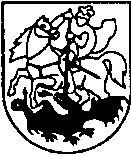 PRIENŲ RAJONO SAVIVALDYBĖS administracijosFinansų SkyriusBiudžetinė įstaiga, Laisvės a. 12, LT-59126 Prienai ,tel. (8 319) 61 115, el. p. finansai@prienai.lt.Duomenys kaupiami ir saugomi Juridinių asmenų registre, kodas 288742590 Prienų rajono savivaldybės tarybaiSPRENDIMO „DĖL ILGALAIKĖS PASKOLOS ĖMIMO INVESTICIJŲ PROJEKTUI FINANSUOTI“ PROJEKTO AIŠKINAMASIS RAŠTAS2021-05-13Sprendimo projekto tikslas:Užtikrinti pakankamą finansavimą projektų įgyvendinimui. Uždavinys:Priimti sprendimą imti ilgalaikę paskolą iš kredito įstaigos.Siūlomos teisinio reguliavimo nuostatos:Sprendimas priimamas vadovaujantis Lietuvos Respublikos vietos savivaldos įstatymo 16 straipsnio 2 dalies 28 punktu, Lietuvos Respublikos 2021 metų valstybės biudžeto ir savivaldybių biudžetų finansinių rodiklių patvirtinimo įstatymo 13 straipsniu, Lietuvos Respublikos biudžeto sandaros įstatymo 10 straipsnio 1 dalies 1 punktu, Savivaldybių skolinimosi taisyklėmis, patvirtintomis Lietuvos Respublikos Vyriausybės 2004 m. kovo 26 d. nutarimu Nr. 345 „Dėl Savivaldybių skolinimosi taisyklių patvirtinimo“, ir atsižvelgiant į Prienų rajono savivaldybės kontrolės ir audito tarnybos 2021 m. balandžio 30 d. išvadą dėl ilgalaikės paskolos Nr. 01-22.Laukiami rezultatai:Savalaikis investicinio projekto finansavimas.Lėšų poreikis ir šaltiniai:Prienų rajono savivaldybės taryba 2019-09-26 sprendimu Nr. T3-239 „Dėl pritarimo projektui „Prienų r. sav. Išlaužo sen. Išlaužo k. Kaimynų gatvės (Nr. IS-4) kapitalinis remontas“ pritarė investicinio projekto „Prienų r. sav. Išlaužo sen. Išlaužo k. Kaimynų gatvės (Nr. IS-4) kapitalinis remontas“ (toliau – Projektas) įgyvendinimui ir įsipareigojo prisidėti prie projekto finansavimo ne mažiau kaip 20 proc. visų tinkamų finansuoti projekto išlaidų, apmokėti visas su projektu susijusias netinkamas finansuoti išlaidas ir tinkamų išlaidų dalį, kurios nepadengia skiriamas projekto finansavimas. 2021 m. Prienų rajono savivaldybės biudžete Projekto įgyvendinimui lėšos nenumatytos. Investicijų skyriaus skaičiavimu, Projektui užbaigti reikia 65 000 Eur.Pažymėtina, kad Projektui nėra gauta dotacija iš VIPA, kadangi VIPA Nacionalinės mokėjimo agentūros prie Žemės ūkio ministerijos projektams dotacijų nesuteikia. Kiti sprendimui priimti reikalingi pagrindimai, skaičiavimai ar paaiškinimai:Sutartį su kredito įstaiga dėl 65 000 Eur ilgalaikės paskolos planuojama pasirašyti 5 metų laikotarpiui, kreditą pradėti grąžinti nuo 2022 m., metinė įmoka 13 000 Eur, palūkanų norma kintama (12 mėn. EURIBOR + Banko marža). Prognozuojama, kad per visą paskolos galiojimo laikotarpį iš savivaldybės biudžeto reikės sumokėti apie 2 800 Eur palūkanų (daroma prielaida, kad 12 mėn. EURIBOR yra neigiamas, t. y. skaičiuojama 0 + 1,5 % banko marža). Kitų mokesčių, susijusių su paskola, nėra.Lyginamasis variantas: nepridedamas.	Skyriaus vedėja                                                                            Jurgita Čerkauskienė